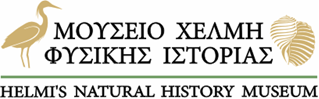 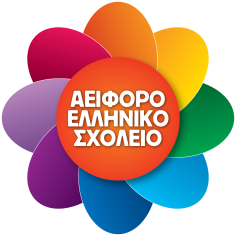 ΠΡΟΣΚΛΗΣΗΣας προσκαλούμε στην διημερίδα που  οργανώνει το Μουσείο Χέλμη  Φυσικής Ιστορίας σε συνεργασία με το Συμβούλιο Περιβαλλοντικής Εκπ/σης της ΕΛΛΕΤ (Αειφόρο Ελληνικό Σχολείο), με θέμα : Αειφορική Μεσογειακή Διατροφή: Γνωρίζουμε τα Ζακυνθινά τοπικά προϊόντα, στηρίζουμε τους ντόπιους παραγωγούςτο Σάββατο 20 Φεβρουαρίου , ώρα 17:00  και την Κυριακή 21 Φεβρουαρίου, ώρα 9:30, στην Αγία Μαρίνα ΖακύνθουΕπειδή «όταν μιλάμε για την τροφή, πρέπει να μιλήσουμε επίσης για το περιβάλλον, τον πολιτισμό, την ποιότητα του εδάφους και του νερού, όλα συνδέονται μεταξύ τους» Carlo Petrini, ιδρυτής του διεθνούς κινήματος Slow Food,1989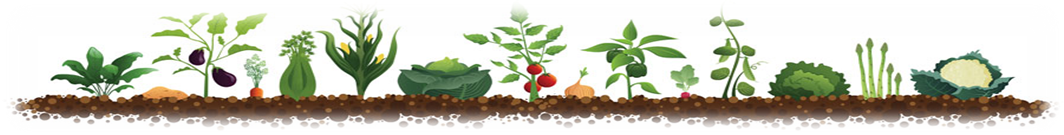 